Future of the City (Water)Water Resources PlanningHistory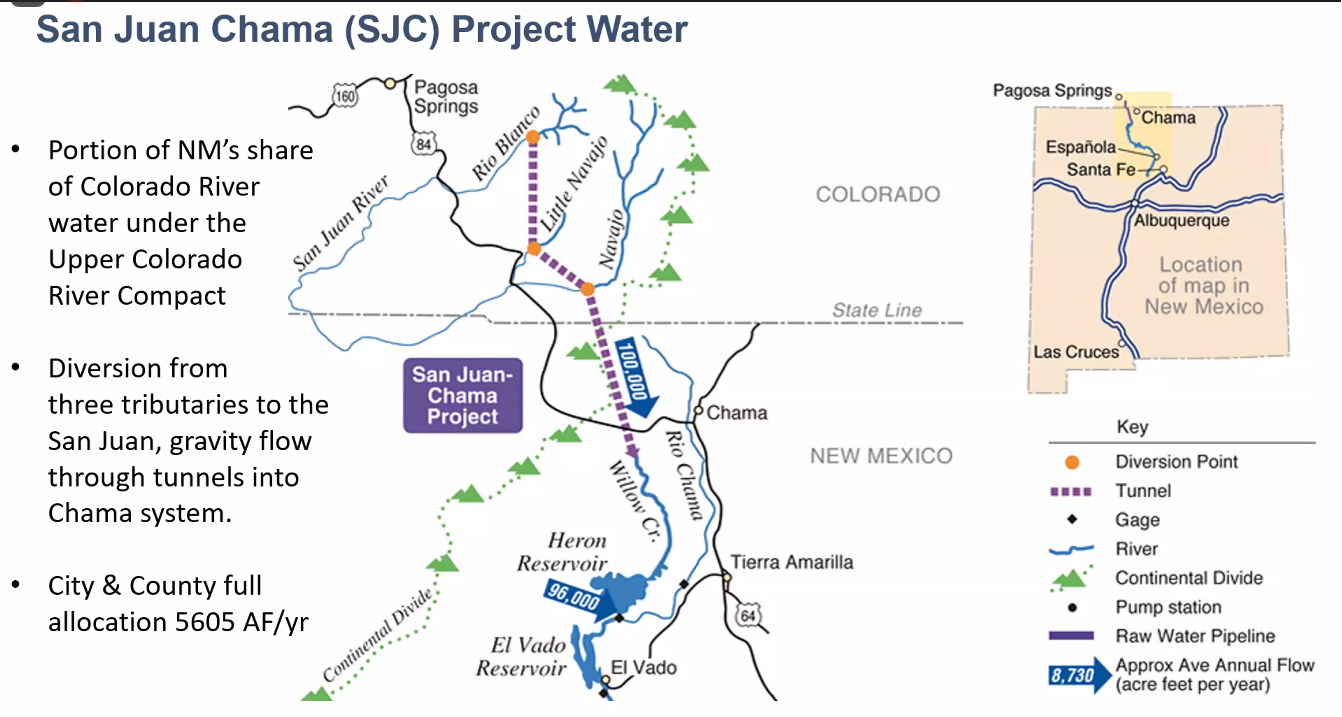 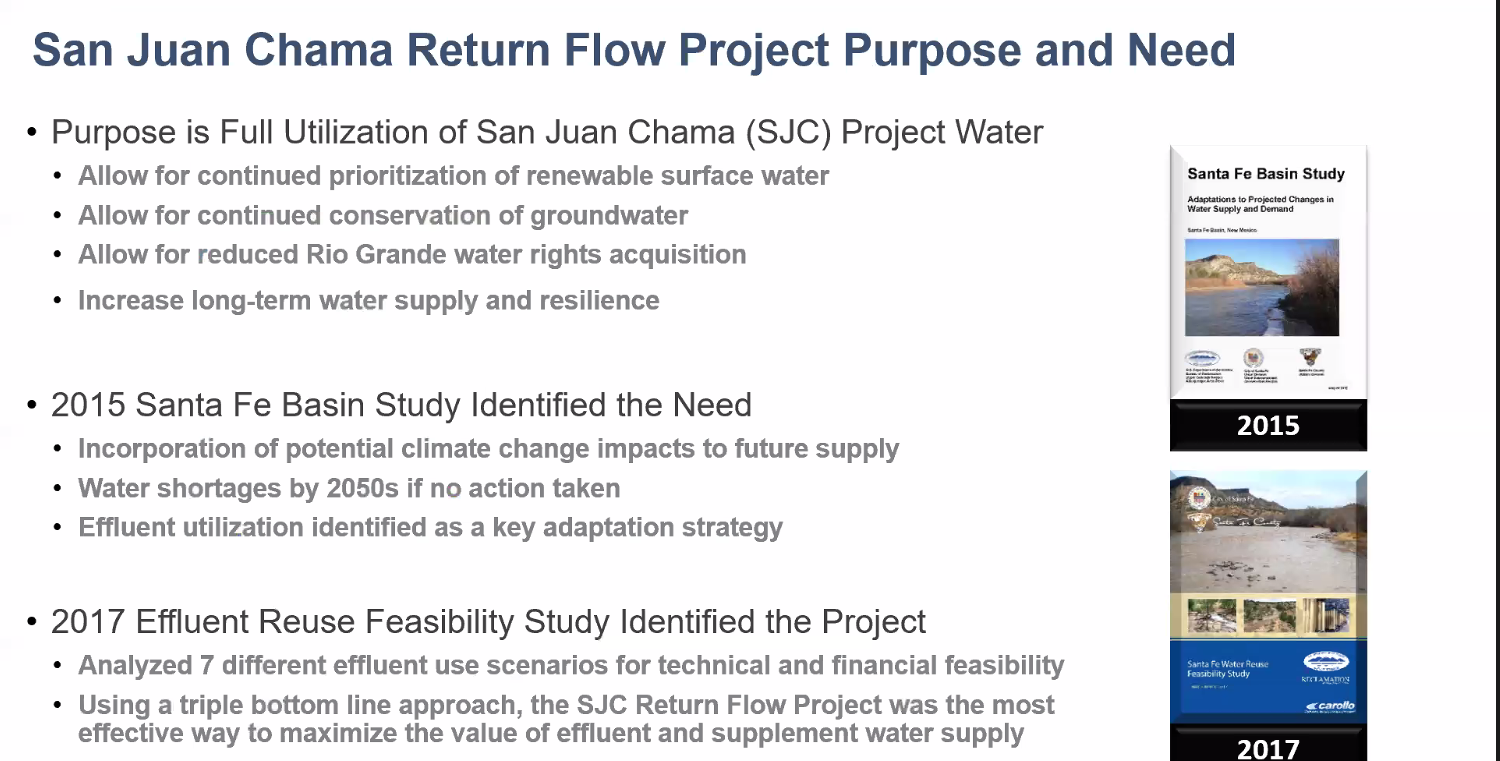 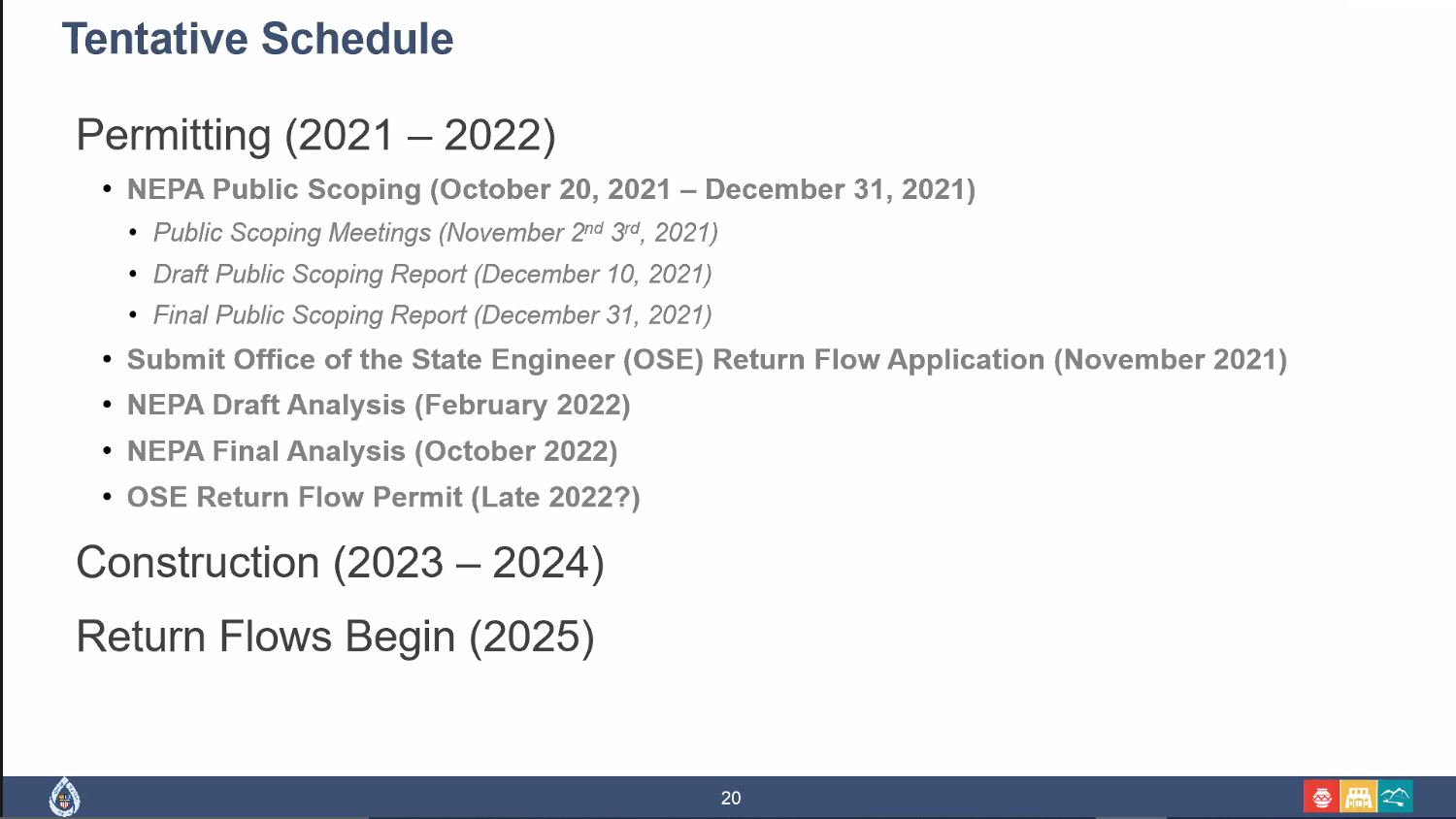 San Juan Chama Return Flow Pipeline ProjectSanta Fe 2100*Water and GrowthWater rights to offset added demandJesse definitely talks about this in the tours from Week 1Potentially in LIV4-2021-10-18 10.09.14.mov TranscriptConservation and Reuse5 year conservation plan (2020)